İLK İZLER ANAOKULUMAYIS  AYI PALANI(6 YAŞ)KONULARIMIZ:Trafik ve ilk yardım haftasıAnneler günü10-16 mayıs engelliler haftası18-24 mayıs müzeler haftasıTrafik kurallarını öğreniyoruz.İlk yardım çantası neler olmalı konusunu öğreniyoruz.YUNUS EMRE yi tanıyoruz.Yaz mevsimini öğreniyoruz.Paraları öğreniyoruz.KAVRAMLARIMIZ:   Kolay – zorÖnce – sonra Dün – bugün – yarın Parlak – mat Sağ – sol 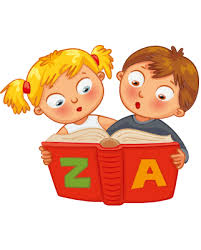 SAYILARIMIZ:Çıkarma ve  toplama işlemlerini öğreniyoruz.20 ‘den 30 ‘ a kadar olan   sayılarını yazarak öğreniyoruz.100’ e kadar saymayı öğrenmeye devam ediyoruz.                                PARMAK OYUNLARIMIZ:Bugün senin günün                      Günün kutlu olsunHep yüzün gülsün Göz yaşın hiç akmasın Bütün sevgiler senin olsunBenim CANIM ANNECİĞİM Bu balık yüzmek istiyor Bazen ağzını kocaman açıyorBeni görünce yosunlara saklanıyor.Bir küçük kurbağa varmışBir kutuda yaşarmışGölde yüzermişKayalara zıplarmışBirgün sivrisineği yakalamışSonra da pireyiFakat beni yakalayamadı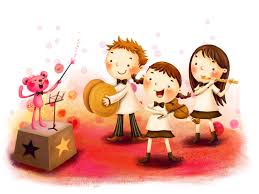 ŞARKILARIMIZ:Keloğlan derdin ne Evlenmek Evlensene, Param yokÇalışsana, Gücüm yokO zaman sana kız mız yok.Neden eşekçiğim kulakların dik Kuyruğun uzun çıkık omuzun Üstüne binsem gezmeye gitsem Sana da söylesem deh deh dehBen bir elma kurduyum Kıvrıla kıvrıla gezerimNerde bir elma görsem Dayanamam yemeye Kırt kırt kırt kırt nananininom                                   TEKERLEMELERİMİZ:Efendim de efendim Fındık fıstık vereyim Diller döktüm dillerKafese girmez filler İşte böyle çocuklar Deveden büyük fil var.Kanadı var kuş değil Boynuzu var koç değil Pır dereye pır tepeye Kelebek çıktı sahneye Ah ne süslü kelebek Üstü mavi al benekÜşüdü dondu soğukdan Fare tuttu kovuktan Bizim mırnav kediSerılıp yatar şimdiHorul horul uyurMırıl mırıl konuşur.MONTESSORİ:Akıl ve zeka oyuncaklarımızla montessori dersimizi eğlenerek öğreniyoruz.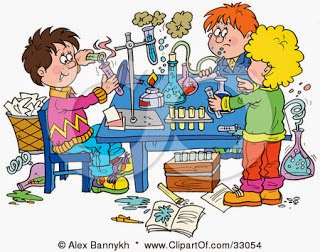 Fen ve doğa etkinliğiÇim adam deneyini eğlenerek öğreniyoruz.